МКДОУ детский сад № 1 п. Алексеевск Киренского района		Конспект занятия по развитю речи «Пересказ сказки «Лиса и рак"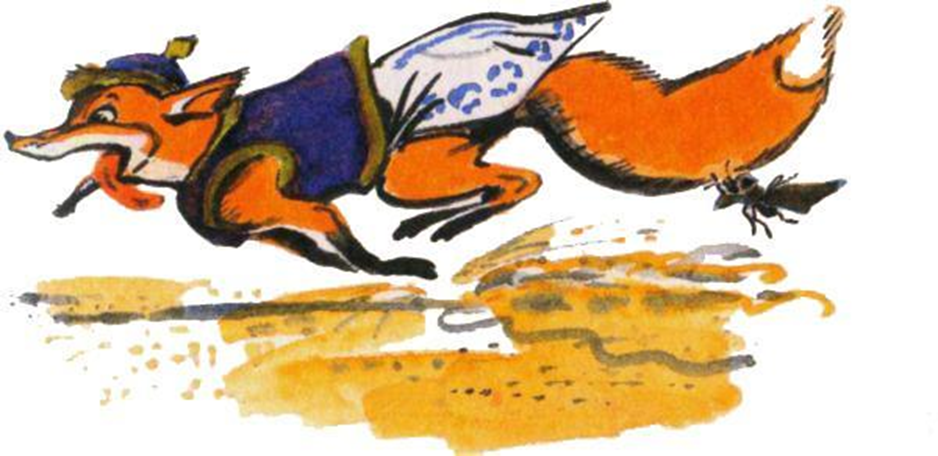 Разработал воспитатель: Денисова Н.В.	старшая группаПрограммное содержание:1. Развивать умение у детей связно, последовательно и выразительно рассказыватьРусскую народную сказку «Лиса и рак» без помощи воспитателя. 2. Продолжать формировать умение образовывать однокоренные слова (лиса, лисица, лисонька) 3. Побуждать детей отвечать на вопросы по содержанию сказки. 4. Развивать интерес к художественной литературе.5. Развивать интерес к театрализованной игре, желание попробовать себя в разных ролях.6. Развивать умение детей произносить предложения с разными интонациями. 7. Развивать быстроту и ловкость. 8. Развивать умение произносить скороговорки тихо, громко, шепотом. Предварительная работа: чтение сказок о лисе: «Лиса и журавль», «Волк и лиса», «Заюшкина избушка», «Лиса и журавль», заучивание физминутки.Оборудование: Книга «Лиса и рак», сюжетные картинки к сказке «Лиса и рак», мольберт, картинки с лисой и раком, телефон, маски: рак, лиса.Ход НОД.Организационный момент. Воспитатель: Девочки и мальчики посмотрите на своих соседей слева и справа и улыбнитесь им. Посмотрите на меня и улыбнитесь, а я улыбнусь вам.Сюрпризный момент.Стук в дверь. Под дверью стоит посылка.Воспитатель: Ребята, посмотрите посылку кто-то принес. (Воспитатель показывает посылку). Давайте посмотрим кому она адресована? (Ответы детей). А что в ней лежит? (Ответы детей). А что, нам делать с конвертом? (Ответы детей) Воспитатель детям читает письмо. Содержание письма:«Уважаемые читатели! Перед вами необычная книга. Она открывается не каждому, а только самому любознательному и сообразительному. Чтобы сказку прочитать, Её название нужно угадать! Название зашифровано в двух загадках. Вот загадка первая:Хитрая плутовкаРыжая головка, Хвост пушистый - краса, А зовут её … Дети: ЛисаВоспитатель:А почему вы думаете, что это лиса? Ответы детей.Воспитатель выставляет картинку лисы на мольберт.- А вот вам, вторая загадка. В тихой заводи живетХодит задом напередИ на дне среди корягВсе мечтает свиснуть… Дети: РакВоспитатель: Ребята, а где живет рак? Ответы детей. (В водоеме, в реке, в пруду) Воспитатель выставляет картинку рака на мольберт.Воспитатель: А как рак передвигается? Ответы детей. Пятиться назадВоспитатель:Ребята, существует много, сказок про лису. А какие сказки знаете вы, где лиса является главной героиней? Ответы детей: «Лиса и журавль», «Волк и лиса», «Заюшкина избушка», «Лиса и журавль» и др. Воспитатель: Молодцы, много знаете сказок про лису. Вопросы детям:1. Как в сказках называют лису ласково? (Лисичка-сестричка, Лисонька, Лиса-Патрикеевна, Лисьюшка) 2. А какой лису в сказках изображает автор? (Хитрой, умной, ласковой, выдумщицей, смышленой) 3. Можно ли, лису назвать ласково лисенок? (Нельзя) 4. А почему? (лисенок – это детеныш) Словарная работа: как вы понимаете слово перегоняться? (бежим на перегонки, кто быстрее прибежит)Воспитатель: Ребята усаживайтесь поудобней, я прочитаю сказку «Лиса и рак»Чтение русской народной сказки «Лиса и рак»Беседа с детьми по сказке. 1. Почему лиса предложила раку бегать?2. Рак сразу согласился? 3. А что придумал рак? 4. Какая лиса в это сказке? (хитрая, самоуверенная) 5. А рак? (спокойный, ловкий, умный, хитрый) Дидактическая игра «Разложи по порядку»Посмотритев посылке есть картинки к этой сказке, но они перепутались. Воспитатель: Помогите мне, пожалуйста, разложить их по порядку. (Дети расходятся для выполнения задания) - С чего начиналась сказка? Какая картинка должна быть первой. Ребенок подходит, выставляет картинку- Что случилось потом? Какая картинка должна быть следующая. - Чем закончилась сказка? Ребенок выставляет на мольберте последнюю картинку. Воспитатель: Ребята, а давайте с вами превратимся в лисичек. Раз, два, повернись и в лисичку превратись. ФизкультминуткаУ лисицы острый носУ неё пушистый хвостШуба рыжая лисыНесказанной красотыЯ охотница до птицыКур ловить я мастерицаКак увижу – подкрадусьИ тихонько затаюсьПосле прыгну и схвачуДеткам в норку отнесу. Воспитатель: «Ребята послушайте сказку ещё раз, а потом вы будете рассказывать её сами. Повторное чтение русской народной сказки «Лиса и рак»Воспитатель: Я предлагаю вам рассказать эту сказку своему другу по телефону. 
Вы должны постараться  правильно передать содержание сказки  по телефону, чтобы ваш друг понял  какая эта сказка и кто в ней главные герои. ДМолодцы ребята, а сейчас мы поиграем в подвижную игру «Хитрая лиса»Описание: Дети встают в круг и закрывают глаза. Воспитатель незаметно дотрагивается до кого-нибудь из детей – выбирает «Хитрую лису». Затем дети спрашивают: «Хитрая лиса, где ты?» Хитрая лиса выбегает в центр круга и говорит «Я здесь?» Дети разбегаются, а лиса их ловит. Игра повторяется 2-3 раза. Драматизация сказки «Лиса и рак»Воспитатель:А сейчас поиграем в театр и инсценируем сказку «Лиса и рак»Воспитатель вызывает трех детей и предлагает. Одному быть в роли рака, другому в роли лисы, третьему автором. Инсценируют 2-3 раза. Воспитатель: А сейчас предлагаю произнестичистоговорку«Саша в лесу встретил лису»с разной интонацией: громко, тихо, шепотом.Релаксация.Ребята, чем мы с вами занимались? Что вам больше всего понравилось?